PENGARUH KEPEMIMPINAN DAN MOTIVASI KERJA TERHADAP LOYALITAS PEGAWAI DI KPU PROVINSI SUMATERA UTARASKRIPSIDiajukan Guna memenuhi persyaratanmemperoleh Gelar Sarjana Manajemen (SM)Program Studi Manajemen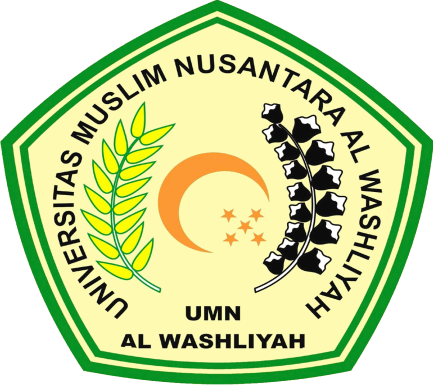 OLEH :RIAN NUGRAHA SIMATUPANGNPM. 173114160FAKULTAS  EKONOMI PROGRAN STUDI MANAJEMENUNIVERSITAS  MUSLIM  NUSANTARA  AL WASHLIYAHMEDAN2021